HomeworkGraph the following linear inequalities: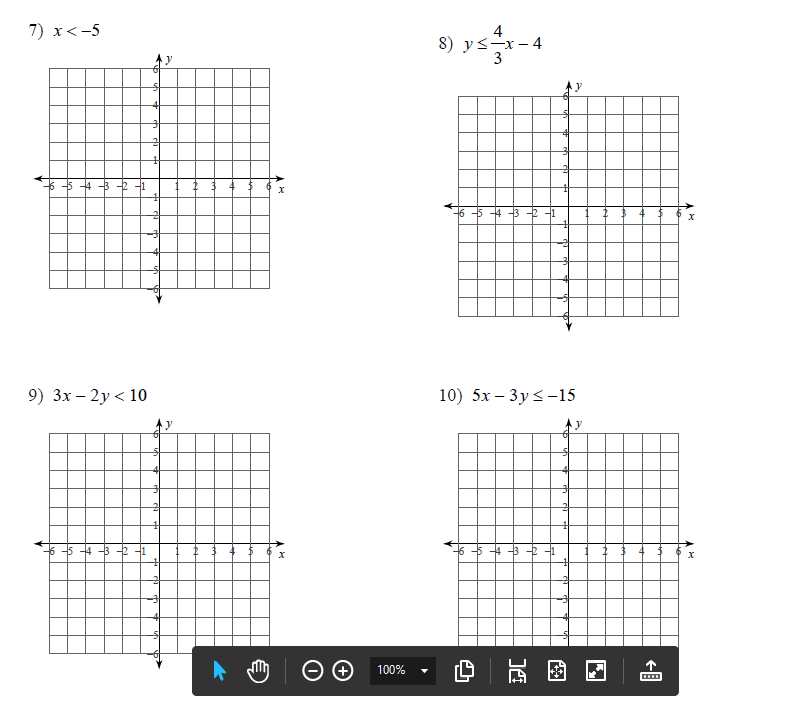 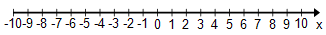 Write your answer in words:Write your answer in words:Write your answer in words:Write your answer in words:Write your answer in words:Write your answer in words: